проектРоссийская Федерация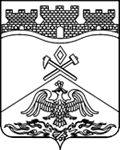 Ростовская  областьг о р о д   Ш а х т ыГОРОДСКАЯ ДУМА      РЕШЕНИЕ №_________-го заседания городской Думы города Шахты«___» ______ 2016 годаО внесении изменения в приложение к решению городской Думы города Шахты«О создании муниципального дорожного фонда муниципального образования «Город Шахты»В соответствии со статьей 179.4 Бюджетного кодекса Российской Федерации, Уставом муниципального образования «Город Шахты», городская Дума города ШахтыРЕШИЛА:1.Внести в приложение к решению городской Думы города Шахты от                     26 сентября 2013 года №436 «О создании муниципального дорожного фонда муниципального образования «Город Шахты» следующее изменение:1) пункт 3 дополнить подпунктом 16 следующего содержания:«16) в 2016 году в размере 2,5 процентов от земельного налога, поступающего в 2016 году.».2. Настоящее решение вступает в силу со дня его официального опубликования,  распространяется на правоотношения, возникшие с 1 января 2016 года.Глава Администрации города Шахты                                                                                            И.И. Медведев	                                  Проект вносит: Департамент финансовЗаместитель главы Администрации –директор Департамента финансов                                                            Д.А. Дедученко	 